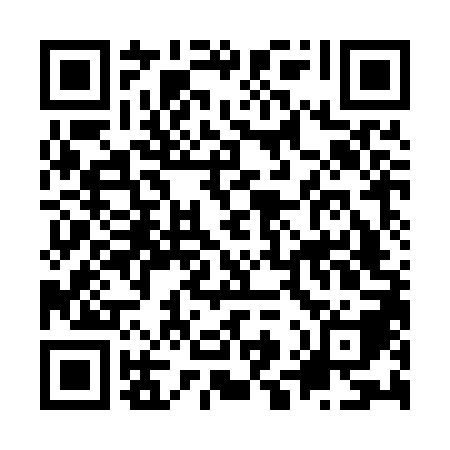 Ramadan times for Winton, AustraliaMon 11 Mar 2024 - Wed 10 Apr 2024High Latitude Method: NonePrayer Calculation Method: Muslim World LeagueAsar Calculation Method: ShafiPrayer times provided by https://www.salahtimes.comDateDayFajrSuhurSunriseDhuhrAsrIftarMaghribIsha11Mon5:135:136:2812:384:046:476:477:5812Tue5:145:146:2912:384:046:466:467:5713Wed5:145:146:2912:374:036:456:457:5614Thu5:155:156:2912:374:036:446:447:5515Fri5:155:156:3012:374:036:436:437:5416Sat5:155:156:3012:364:026:426:427:5317Sun5:165:166:3112:364:026:426:427:5218Mon5:165:166:3112:364:016:416:417:5119Tue5:175:176:3112:364:016:406:407:5020Wed5:175:176:3212:354:016:396:397:4921Thu5:175:176:3212:354:006:386:387:4822Fri5:185:186:3212:354:006:376:377:4723Sat5:185:186:3312:343:596:366:367:4624Sun5:195:196:3312:343:596:356:357:4525Mon5:195:196:3312:343:586:346:347:4426Tue5:195:196:3412:343:586:336:337:4327Wed5:205:206:3412:333:576:326:327:4228Thu5:205:206:3412:333:576:316:317:4129Fri5:205:206:3512:333:566:306:307:4030Sat5:215:216:3512:323:566:296:297:3931Sun5:215:216:3512:323:556:286:287:381Mon5:215:216:3612:323:556:276:277:372Tue5:225:226:3612:313:546:266:267:363Wed5:225:226:3612:313:546:256:257:364Thu5:225:226:3712:313:536:256:257:355Fri5:235:236:3712:313:536:246:247:346Sat5:235:236:3712:303:526:236:237:337Sun5:235:236:3812:303:516:226:227:328Mon5:245:246:3812:303:516:216:217:319Tue5:245:246:3812:293:506:206:207:3010Wed5:245:246:3912:293:506:196:197:29